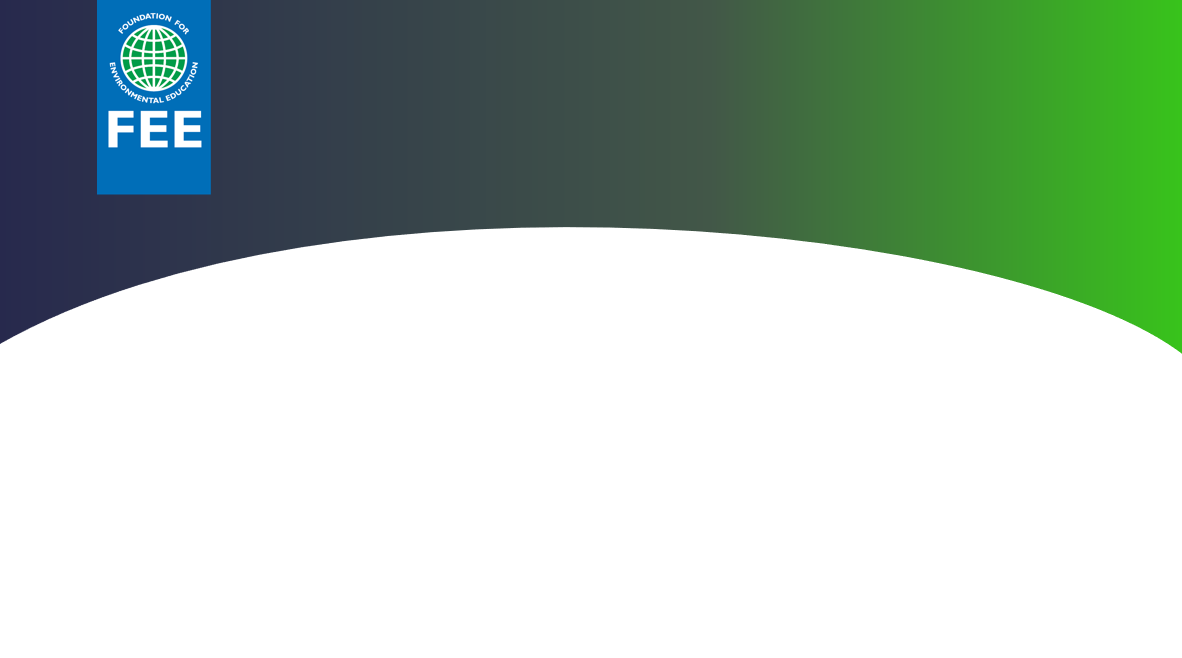 STORIES OF CHANGE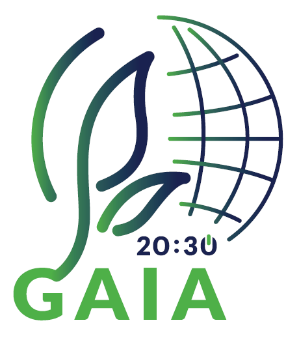 Template for schoolsPlease fill out the template to the best of your knowledge. Try to give us a complete picture of a project by answering the questions below. By submitting this story, you consent that you have permission to share the information and digital content shared. The information may be shared on FEE’s global communication channels.ABOUT THE SCHOOL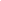 THE PROJECTIMPACT/LEARNINGOUTREACHPlease send 4-5 high-quality images that describe the activities. Before sharing the images, please ensure that you have the copyrights *Supported image types: .jpg .gif .pngCountrySchool nameName of contributorEmail of contributorYear of establishment of the schoolLevel of education (pre-primary/primary/secondary/tertiary)Programmes involved in (ES/LEAF/YRE/other programmes)If other, please indicate whichYear the school joined the programme(s) indicated aboveHas your school received an Eco-Schools Green Flag/LEAF award/YRE award? If so, which award and which year?Social and geographical context of the school. Please describe where is the school situated, and what are the underlying social conditions of the students and their families.Title of the projectHow did the idea for the project come about? What were the educational and environmental objectives of the project?Description of the activities carried out in the project. What steps did you take? What resources (financial and not financial. e.g., human resources, items, etc.) were needed to complete the activity/project?How does the project promote the SDGs? Which out of the 17 SDGs does it touch upon?Outcomes: Please mention any new skills developed, knowledge gained, behaviours, experiences, and the impact you observed on students, teachers, or the community because of the project.Outputs:  Please list all measurable figures related to the objectives of the project, e.g., change in literacy, trees planted, sqm of ground/coastline protected, etc.What were the challenges in completing your project/activity?If you had to do this activity again, what would you do differently?Please give a quote or personal story by a student/teacher/parent/other person involved. Indicate the name and capacity of the person giving the quote and ensure you have permission to share.No. of teachers involvedNo. of students involvedStudent age groups involvedApart from students and teachers, who else participated directly or indirectly in the project activities, e.g., the community / parents / municipality / goverment? What was their role?Was the activity disseminated in any way? If so, how? Please share the links to any published material (e.g., videos, newsletters, websites, news outlets, etc.)